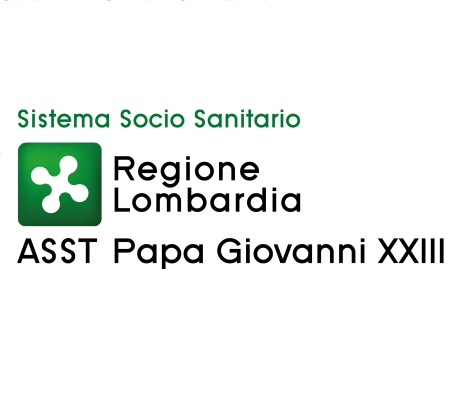 Politiche e gestione delle risorse umaneDirettore Angela ColicchioEsito dell’Avviso pubblico di procedura comparativa per l’assegnazione di una borsa di studio della durata di 12 mesi, dell’importo lordo di € 24.000,00= , rinnovabili per ulteriori 24 mesi, in qualità di ingegnere biomedico da dedicare al progetto “Attività di affiancamento alle attività di controllo dei contratti di fornitura e manutenzione degli apparecchi elettromedicali presso l’UOC Ingegneria Clinica”(deliberazione n. 684 dell’1.04.2021)NominativoTotalesu p. 50Stabilini Serena30,00Iannone Davide28,10Gatti Alice26,00Bianchi Veronica25,00Gasparini Vittoria24,00